ΣΥΜΒΟΥΛΟΙ ΣΠΟΥΔΩΝ ΓΙΑ ΤΟ ΑΚΑΔΗΜΑΙΚΟ ΕΤΟΣ 2022-2023Σας ενημερώνουμε ότι ορίστηκαν οι ακαδημαϊκοί σύμβουλοι σπουδών. Κάθε φοιτητής/τρια υποστηρίζεται προσωπικά από ένα Σύμβουλο Καθηγητή. Ο πρωταρχικός ρόλος του Συμβούλου είναι να καθοδηγεί τον μεταπτυχιακό φοιτητή σε ζητήματα που σχετίζονται με τη φοίτηση, την επιλογή των μαθημάτων κατεύθυνσης, την επιλογή επιβλέποντα για τη μεταπτυχιακή διπλωματική εργασία και τις δυνατότητες που προσφέρονται από το πρόγραμμα. Κάθε σύμβουλος καθηγητής έχει στην ευθύνη του 4 φοιτητές της κατεύθυνσης στην οποία ανήκει το μάθημα που διδάσκει. Ο Σύμβουλος Σπουδών παρέχει στους φοιτητές την αναγκαία συμπαράσταση και συμβουλευτική βοήθεια ώστε οι σπουδαστές κατά τη διάρκεια των σπουδών τους να ανταποκριθούν στις υποχρεώσεις τους, να κατευθυνθούν προς τα κατάλληλα γνωστικά περιεχόμενα και να ανταπεξέλθουν στις απαιτήσεις που επιβάλλει η φοίτησή τους στο Πρόγραμμα. Στα καθήκοντα του συμβούλου συμπεριλαμβάνονται: Παροχή συμβουλευτικής βοήθειας για τη σύνθεση του προγράμματος των σπουδών τους.Παροχή συμβουλευτικής βοήθειας για την επιλογή του επιβλέποντος της διατριβής καθηγητή/τριας.Ενημέρωση για τις ακαδημαϊκές δράσεις και παρότρυνση για την επιστημονική τους παρουσία σε ακαδημαϊκές εκδηλώσεις συνέδρια, ημερίδες, σεμινάρια κλπ. Παροχή πληροφοριών και υποδείξεων για επαγγελματικό προσανατολισμό.Διευκόλυνση της προσβασιμότητας με τις πανεπιστημιακές διαδικασίες.Συστήνεται στους σπουδαστές να επικοινωνούν για όλα τα παραπάνω θέματα στα δια ζώσης μαθήματα με τους συμβούλους τους, στις προβλεπόμενες ώρες συνεργασίας των συμβούλων καθώς και ηλεκτρονικά.Οι Σύμβουλοι Σπουδών των φοιτητών/τριών του πρώτου έτους για το ακαδημαϊκό έτος 2022-2023 είναι: ΑΡΙΣΤΟΤΕΛΕΙΟΠΑΝΕΠΙΣΤΗΜΙΟΘΕΣΣΑΛΟΝΙΚΗΣ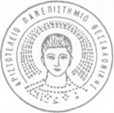 ARISTOTLEUNIVERSITY OFTHESSALONIKIΤΜΗΜΑ ΕΠΙΣΤΗΜΗΣ ΦΥΣΙΚΗΣ ΑΓΩΓΗΣ ΚΑΙ ΑΘΛΗΤΙΣΜΟΥ ΠΡΟΓΡΑΜΜΑ ΜΕΤΑΠΤΥΧΙΑΚΩΝ ΣΠΟΥΔΩΝ«ΑΝΘΡΩΠΙΝΗ ΑΠΟΔΟΣΗ»DEPARTMENT OF PHYSICAL EDUCATION & SPORTS SCIENCEPOST GRADUATE PROGRAMTHESSALONIKI, HELLASΤΗΛΕΦΩΝΟ: 2310 992242, FAX: 2310 995282EMAIL:  MSC-HP@PHED.AUTH.GRHTTP://HUMANPERFORMANCE.PHED.AUTH.GR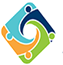 Α/ΑΦΟΙΤΗΤΗΣ/ ΤΡΙΑΣΎΜΒΟΥΛΟΙ ΣΠΟΥΔΏΝΑΛΕΞΕΛΗΣ ΙΩΑΝΝΗΣΓΑΛΑΖΟΎΛΑΣ ΧΡΉΣΤΟΣΓΑΖΗ ΠΑΣΧΑΛΙΑΓΑΛΑΖΟΥΛΑΣ ΧΡΗΣΤΟΣΔΑΥΙΔ ΚΙΜΩΝΓΑΛΑΖΟΥΛΑΣ ΧΡΗΣΤΟΣΘΕΟΦΙΛΟΥ ΠΑΝΑΓΙΩΤΑΓΑΛΑΖΟΥΛΑΣ ΧΡΗΣΤΟΣΘΕΩΔΟΡΟΥ ΜΑΡΙΑΓΡΟΥΙΟΣ ΓΕΩΡΓΙΟΣΚΑΛΑΘΑ ΕΛΙΣΑΒΕΤΓΡΟΥΙΟΣ ΓΕΩΡΓΙΟΣΚΑΠΙΔΗΣ ΒΑΣΙΛΕΙΟΣΓΡΟΥΙΟΣ ΓΕΩΡΓΙΟΣΚΑΡΑΚΟΥΣΗΣ ΧΡΗΣΤΟΣΓΡΟΥΙΟΣ ΓΕΩΡΓΙΟΣΚΟΛΙΑΚΟΥΔΑΚΗΣ ΕΥΣΤΡΑΤΙΟΣΚΟΥΤΛΙΆΝΟΣ ΝΙΚΌΛΑΟΣΚΟΛΛΙΑΣ ΣΠΥΡΙΔΩΝΚΟΥΤΛΙΑΝΟΣ ΝΙΚΟΛΑΟΣΚΟΝΤΟΜΑΝΟΣ ΧΡΗΣΤΟΣΚΟΥΤΛΙΑΝΟΣ ΝΙΚΟΛΑΟΣΚΟΥΤΟΥΝΙΔΗΣ ΣΟΛΩΝΚΟΥΤΛΙΑΝΟΣ ΝΙΚΟΛΑΟΣΜΑΝΔΡΑΤΖΗΣ ΚΟΥΡΤΙΑΔΗΣ ΣΑΒΒΑΣΜΑΥΡΟΜΜΑΤΗΣ ΓΕΩΡΓΙΟΣΜΠΟΥΖΙΟΥ ΧΡΙΣΤΙΝΑΜΑΥΡΟΜΜΆΤΗΣ ΓΕΏΡΓΙΟΣΜΥΛΩΝΑΣ ΦΩΤΙΟΣΜΑΥΡΟΜΜΑΤΗΣ ΓΕΩΡΓΙΟΣΝΤΑΗΣ ΔΗΜΗΤΡΙΟΣΜΑΥΡΟΜΜΆΤΗΣ ΓΕΏΡΓΙΟΣΞΗΡΟΓΙΑΝΝΗΣ ΦΩΤΙΟΣΜΕΤΑΞΑΣ ΘΩΜΑΣΟΙΚΟΝΟΜΟΥ ΖΗΣΗΣΜΕΤΑΞΆΣ ΘΩΜΆΣΠΑΠΑΙΩΑΝΝΟΥ ΓΕΩΡΓΙΟΣΜΕΤΑΞΑΣ ΘΩΜΑΣΠΑΠΑΣΤΕΡΙΑΔΗΣ ΘΕΟΔΟΣΙΟΣΜΕΤΑΞΆΣ ΘΩΜΆΣΠΑΣΙΑΛΗ ΧΡΙΣΤΙΝΑΧΡΙΣΤΟΎΛΑΣ ΚΟΣΜΆΣΠΕΛΙΔΗΣ ΓΕΩΡΓΙΟΣΧΡΙΣΤΟΎΛΑΣ ΚΟΣΜΆΣΣΙΜΗΤΗΣ ΔΗΜΗΤΡΙΟΣΧΡΙΣΤΟΎΛΑΣ ΚΟΣΜΆΣΣΥΛΛΕΛΟΓΛΟΥ ΙΩΑΝΝΗΣΧΡΙΣΤΟΎΛΑΣ ΚΟΣΜΆΣΤΑΓΑΡΑΣ ΑΝΤΩΝΙΟΣΜΑΝΟΥ ΒΑΣΙΛΙΚΗΤΖΟΒΑΣ ΑΛΕΞΑΝΔΡΟΣΜΑΝΟΥ ΒΑΣΙΛΙΚΗΧΑΤΖΗΣ ΓΕΩΡΓΙΟΣΜΑΝΟΥ ΒΑΣΙΛΙΚΗΒΕΝΤΟΥΡΗ ΑΡΓΥΡΩΜΑΝΟΥ ΒΑΣΙΛΙΚΗΓΑΪΤΑΝΗΣ ΚΩΝΣΤΑΝΤΙΝΟΣΜΑΜΕΛΕΤΖΗ ΔΗΜΗΤΡΑΔΟΥΜΑΝΗ ΜΑΡΙΝΑΜΑΜΕΛΕΤΖΉ ΔΉΜΗΤΡΑΙΩΑΝΝΟΥ ΧΡΥΣΟΥΛΑΜΑΜΕΛΕΤΖΗ ΔΗΜΗΤΡΑΚΙΟΥΠΗ ΙΩΑΝΝΑΜΑΜΕΛΕΤΖΗ ΔΗΜΗΤΡΑΚΟΥΜΟΥΔΗ ΑΙΚΑΤΕΡΙΝΗΜΟΎΓΙΟΣ ΒΑΣΊΛΕΙΟΣΚΩΝΣΤΑΝΤΕΛΙΑ ΔΑΦΝΗΜΟΎΓΙΟΣ ΒΑΣΊΛΕΙΟΣΚΩΣΤΟΓΛΙΔΗΣ ΚΩΝΣΤΑΝΤΙΝΟΣ ΙΩΑΝΝΗΣΜΟΥΓΙΟΣ ΒΑΣΙΛΕΙΟΣΜΑΒΙΔΗΣ ΑΙΜΙΛΙΟΣΜΟΥΓΙΟΣ ΒΑΣΙΛΕΙΟΣΜΑΥΡΟΥΔΗ ΜΑΡΙΑΣΙΑΤΡΑΣ ΘΕΟΦΑΝΗΣΜΗΤΣΙΩΤΗ ΑΘΗΝΑΣΙΑΤΡΑΣ ΘΕΟΦΑΝΗΣΝΙΚΟΛΑΚΑΚΟΥ ΕΙΡΗΝΗ-ΚΥΡΙΑΚΗΣΙΑΤΡΑΣ ΘΕΟΦΑΝΗΣΞΑΝΘΟΠΟΥΛΟΥ ΒΑΣΙΛΙΚΗΣΙΑΤΡΑΣ ΘΕΟΦΑΝΗΣΠΑΝΩΡΗΣ ΑΣΤΕΡΙΟΣΧΑΤΖΗΤΑΚΗ ΒΑΣΙΛΕΙΑΠΑΠΑΓΙΑΝΝΗ ΠΑΝΑΓΙΩΤΑΧΑΤΖΗΤΑΚΗ ΒΑΣΙΛΕΙΑΠΑΡΑΣΧΟΥ ΜΑΡΙΑΧΑΤΖΗΤΑΚΗ ΒΑΣΙΛΕΙΑΠΕΧΛΙΒΑΝΗ ΧΡΙΣΤΙΝΑ ΜΑΡΙΑΧΑΤΖΗΤΑΚΗ ΒΑΣΙΛΕΙΑΡΑΦΑΪΛΑΚΗ ΕΥΑΓΓΕΛΙΑΚΟΥΙΔΗ ΕΥΑΓΓΕΛΙΑΣΤΑΜΟΣ ΙΩΑΝΝΗΣΚΟΥΙΔΗ ΕΥΑΓΓΕΛΙΑΣΤΑΜΠΟΛΟΓΛΟΥ ΒΑΣΙΛΙΚΗ-ΣΤΥΛΙΑΝΗΚΟΥΙΔΉ ΕΥΑΓΓΕΛΊΑΤΑΪΡΗΣ ΛΑΜΠΡΟΣΚΟΥΙΔΉ ΕΥΑΓΓΕΛΊΑΤΖΕΛΕΠΗΣ ΒΑΣΙΛΕΙΟΣΤΣΟΡΜΠΑΤΖΟΥΔΗΣ ΧΑΡΑΛΑΜΠΟΣΤΖΗΜΟΥ ΜΑΡΙΑ-ΜΑΡΙΝΑΤΣΟΡΜΠΑΤΖΟΥΔΗΣ ΧΑΡΑΛΑΜΠΟΣΧΡΥΣΟΣΤΟΜΑΚΗΣ ΠΑΝΑΓΙΩΤΗΣΤΣΟΡΜΠΑΤΖΟΥΔΗΣ ΧΑΡΑΛΑΜΠΟΣ